         Friends of Huggins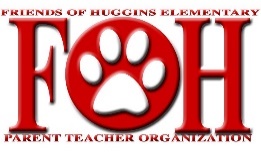                  Closed Meeting Minutes                March 4th, 2020Meeting Called to Order at 7:32 am, Held in cafeteria at Huggins ElementaryRoll Call: Quorum ReachedAttendees: President – Courtney WhitzelVice President – Dawn StephSecretary – Amy CarlsonCo-Treasurer – Cara Heger (absent)Co-Treasurer – Tara BoeningVIPS – Lindsey DukeCo-Fundraising – Jennifer VenghausCo-Fundraising – Angelle BegnaudCo-Fundraising – Amanda HermesCo-Historian – Lezlie ReevesCo-Historian – Kristen MannCo-Spirit – Courtney AbbottCo-Spirit – LauraLynn CrawfordCo-Spirit – Shelli BlazarField Trip Coordinator – Laura Peart (absent)Room Mom Coordinator – Katie ScottCo-Hospitality – Kim Arriaga Co-Hospitality – Mandi LearyHandoutsMeeting AgendaMeeting MinutesMotion to approve the February 12th meeting minutes by Dawn Steph, seconded by Jennifer Venghaus, approved by all present board membersPresident UpdatesFOH meeting/Chat with the principal on 3/18 at 8 am. Volunteer breakfast on 3/17 at 9 am in library – please RSVP with slip sent home with child. Restructuring of FOH board, bylaws amendment, and change to nomination forms if/as needed for the 2020-2021 school year – Dawn Steph working on it. Open board positions and FOH job descriptions to be discussed and nomination forms handed out at 3/18 meeting. FOH board for 2020-2021 school year – March meeting with have nominations and April meeting will have votingVice President UpdatesSend Dawn any social media info you need posted. School sign update: waiting on money to come in to purchase. Discussed moving our bank account for next school year (2020-2021), would start July 1st of 2020. Current bank does not provide any additional support to FOH. Vote took place to transfer our FOH bank account to Bank Corp South, Motioned by Angelle Begnaud, seconded by Dawn Steph. All present board members approved – 15 votes. *Courtney Whitzel did not vote.*Field Trip UpdatesAll current scheduled field trips discussed: 3/6 – second grade – Blessington Farms, 4/16 – third grade – Minute Maid Park, 4/21 – fifth grade – Museum of Natural Science. All field trips are listed online, will add them as they get approved.Treasurer UpdatesCurrent bank balance at approximately $105,000. New form coming for each FOH event with monetary transactions – EFFECTIVE NOW. 2 board members will sign it – must include starting and ending balance of locked money box.Hospitality UpdatesDiagnostician’s and Librarian’s Week – getting gift cards, VIPS – same week as the Teacher Luncheon so nothing specific planned. Administrative Professional’s Week coming up – will celebrate all 3 front office ladies. Prep for Teacher Appreciation Week has begun. Each day of the week will be ‘visiting’ a different part of the world. South America – coffee bar and pastries. Mexico – Taco Tuesday lunch. North America – ‘Grill-Out America’ lunch. Asia – little Asian goodies packet. Friday – Favorite things day – Kids bring in items from teacher’s favorite things list.VIPS UpdatesVolunteer of the Month for March – Lori Chapman. She has led all the 5th grade fundraising this year including the Christmas and Valentine’s Day fundraisers. Field Day – 4/26 - chair is Laura Paisley, volunteer sign-up posted online. Book Fair scheduled for 3/27 to 4/3 – watch for sign-up online and in the Paw Print newsletter. Watch for sign-up after Spring Break for weeding and mulching of front flower beds. Room Mom Coordinator UpdatesGrade level Gala projects are started for all gradesHistorian UpdatesA. 	Yearbooks are on sale at Jostens.com, Please upload any photos you have for the yearbook on the RePlay It app – need Sonapalooza and field trip pictures Fundraising UpdatesFOH Gala on 4/18/20 at Weston Lakes Country Club, theme - Roaring 20s. Lots of cakes donated already for the cake auction. Send Amanda Hermes any issues you have with getting donations from the businesses you were assigned to contact.Spirit Store UpdatesSchool Stores scheduled on 3/20, 4/24 (Field Day), and 5/28, will get the social media posts to Dawn as neededAdjourned at 8:29 am, Motion to close by Dawn Steph, seconded by Angelle Begnaud